Об утверждении комплексного плана основных мероприятий по реализации в 2018-2020 годах на территории Кировского района проекта «Кировск – здоровый город»	В целях реализации Государственной программы                               «Здоровье народа и демографическая безопасность Республики Беларусь» на 2016-2020 годы, утвержденной постановлением Совета Министров Республики Беларусь от 14 марта 2016 г. № 200, регионального комплекса мероприятий по реализации в Могилевской области Государственной программы «Здоровье народа и демографическая безопасность Республики Беларусь» на 2016 - 2020 годы, комплекса мероприятий по реализации в Кировском районе Государственной программы «Здоровье народа и демографическая безопасность Республики Беларусь» на 2016 - 2020 годы, утвержденной решением Кировского районного Совета депутатов от                                       30 декабря 2016 г. № 33-14, Кировский районный исполнительный комитет РЕШИЛ:Утвердить прилагаемый комплексный план основных мероприятий по реализации в 2018-2020 годах на территории Кировского района проекта «Кировск – здоровый город» (далее – комплексный план).Ответственным за исполнение комплексного плана:обеспечить выполнение мероприятий комплексного плана;	2.2. вносить в Кировский районный исполнительный комитет при необходимости предложения по корректировке комплексного плана.Контроль за выполнением настоящего решения возложить на заместителя председателя райисполкома Белявскую Т.И., учреждение здравоохранения «Кировский районный центр гигиены и эпидемиологии».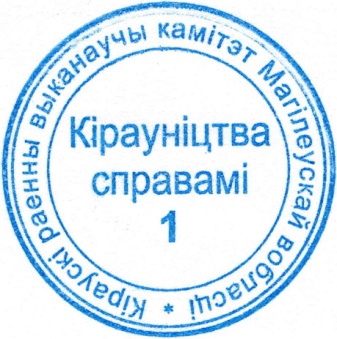 Первый заместитель председателя	И.Н.БарташевичУправляющий делами	Е.А.СакадынецУТВЕРЖДЕНОРешениеКировского районного исполнительного комитета26.12.2017 № 26-22Комплексный план основных мероприятий по реализации в 2018-2020 годах на территории Кировского района проекта «Кировск – здоровый город»Соисполнители комплексного плана основных мероприятий по реализации на территории Кировского района проекта  «Кировск – здоровый город» на 2018-2020 годы  представляют в УЗ  «Кировский райЦГЭ» информацию о выполнении соответствующих пунктов плана до 20 июня, 20 декабря ежегодно. УЗ «Кировский райЦГЭ» в срок до 25  июня, 25 декабря ежегодно соответственно  представляет в Кировский районный исполнительный комитет аналитическую информацию о ходе реализации Комплексного плана основных мероприятий по реализации на территориии Кировского района проекта «Кировск – здоровый город»                           на 2018-2020 годы._________________*- по согласованию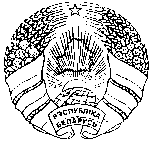 МАГІЛЁЎСКІ АБЛАСНЫВЫКАНАЎЧЫ КАМІТЭТМОГИЛЕВСКИЙ ОБЛАСТНОЙ ИСПОЛНИТЕЛЬНЫЙ КОМИТЕТКІРАЎСКІ РАЁННЫВЫКАНАЎЧЫ КАМІТЭТКИРОВСКИЙ РАЙОННЫЙ ИСПОЛНИТЕЛЬНЫЙ КОМИТЕТРАШЭННЕРЕШЕНИЕ26 декабря 2017 г. № 26-22г. Кіраўскг.Кировск№п/пНаименование мероприятияДата проведенияИсполнителиОрганизационные мероприятияОрганизационные мероприятияОрганизационные мероприятияОрганизационные мероприятияСоздание инициативной группы по разработке и реализации комплексного плана основных мероприятий по реализации в 2018-2020 годах на территории Кировского района проекта «Кировск – здоровый город» (далее – комплексный план)декабрь 2017 г.учреждение здравоохранения «Кировский районный центр гигиены и эпидемиологии» (далее – УЗ «Кировский райЦГЭ»), отдел идеологической работы, культуры и по делам молодежи райисполкома (далее – отдел идеологической работы), отдел образования, спорта и туризма райисполкома (далее – отдел образования), учреждение здравоохранения «Кировская центральная районная больница» (далее – УЗ «Кировская ЦРБ»)Организация заседаний инициативной группы с участием представителей ответственных служб, задействованных в выполнении плана мероприятий, в целях осуществления промежуточного контроля за ходом его выполнения (учреждения здравоохранения, образования, культуры, социальной защиты, спорта и туризма, организации, средств массовой информации (далее – СМИ) и пр.)декабрь 2017 г.УЗ «Кировский райЦГЭ», отдел идеологической работыОсвещение в районной газете «Кіравец», на сайте Кировского районного исполнительного комитета хода выполнения комплексного плана   2018-2020 гг.отдел идеологической работы, учреждение «Редакция районной газеты «Кiравец»Сотрудничество с общественными объединениями, православной церковью по вопросам пропаганды идеологии нравственных ценностей и здорового образа жизни (далее – ЗОЖ) (семинары, профилактические акции, круглые столы, диспуты, издание информационной литературы)2018-2020 гг.отдел идеологической работы, УЗ «Кировская ЦРБ», УЗ «Кировский райЦГЭ»Создание раздела «Кировск – здоровый город» на сайте Кировского районного исполнительного комитетадекабрь 2017 г.отдел идеологической работыКадровое обеспечениеКадровое обеспечениеКадровое обеспечениеКадровое обеспечениеПроведение обучающих семинаров по формированию ЗОЖ для специалистов заинтересованных служб, заместителей руководителей по идеологической работе организаций района2018-2020 гг.УЗ «Кировская ЦРБ», УЗ «Кировский райЦГЭ», отдел идеологической работыПроведение обучающих семинаров по вопросам организации работы по профилактике ВИЧ-инфекции для кураторов данного направления работы в организациях и учреждениях районане реже одного раза в год УЗ «Кировский райЦГЭ», УЗ «Кировская ЦРБ»Проведение профилактических обучающих семинаров для работников системы образования района, в т.ч. по использованию передовых методов в обучении детей (здоровьесберегающие технологии)не реже одного раза в год УЗ «Кировский райЦГЭ», отдел образованияМетодическое обеспечениеМетодическое обеспечениеМетодическое обеспечениеМетодическое обеспечениеПроведение «прямых линий» по вопросам охраны здоровья и пропаганде ЗОЖ2018-2020 гг.УЗ «Кировская ЦРБ», УЗ «Кировский райЦГЭ»Выпуск информационно-образовательных материалов (брошюр, памяток, буклетов,плакатов) по вопросам формирования ЗОЖ, профилактике зависимостей2018-2020 гг.УЗ «Кировский райЦГЭ»,УЗ «Кировская ЦРБ», отдел идеологической работыРазработка в учреждениях образования, организациях района программ, комплексных целевых планов и перспективных планов по профилактике ВИЧ-инфекции, вредных привычек, правовому просвещению учащихся, студентов и работающих2018-2020 гг.УЗ «Кировский РЦГЭ», руководители организаций, учреждения образования районаВключение в тематику единых дней информирования вопросов формирования ЗОЖ 2018-2020 гг.отдел идеологической работы,                                   УЗ «Кировская ЦРБ», УЗ «Кировский райЦГЭ»Оформление тематических выставок литературы, библиографических обзоров по вопросам морально-правового воспитания, формирования и пропаганды ЗОЖ, профилактики вредных привычек в библиотеках учреждений культуры, образования района2018-2020 гг.отдел идеологической работы, отдел образованияИзготовление и размещение социальной рекламы по формированию и пропаганде ЗОЖ (билборды, растяжки, баннеры)2018-2020 гг.отдел идеологической работы,                         УЗ «Кировская ЦРБ», УЗ «Кировский райЦГЭ», Кировское УКП «Жилкомхоз»Создание и размещение на сайтах Кировского районного исполнительного комитета, УЗ «Кировская ЦРБ», УЗ «Кировский РЦГЭ» электронной базы адресов и телефонов организаций, где можно получить консультации по вопросам профилактики стрессов, преодоления кризисных ситуаций2018-2020 гг.отдел идеологической работы,                          УЗ «Кировский райЦГЭ» (предоставление информации, сведений), УЗ «Кировская ЦРБ» Информационно-просветительское обеспечение, массовые мероприятияИнформационно-просветительское обеспечение, массовые мероприятияИнформационно-просветительское обеспечение, массовые мероприятияИнформационно-просветительское обеспечение, массовые мероприятияПроведение «Дней трезвости» с ограничением реализации алкогольной и слабоалкогольной продукции и пива2018-2020 гг.отдел идеологической работы, отдел экономикиПроведение месячников профилактики асоциального поведения, укрепления устоев семьи, антиалкогольной пропаганды2018-2020 гг.отдел идеологической работы, Кировский районный комитет общественного объединения «Белорусский республиканский союз молодежи»* (далее – Кировский РК ОО «БРСМ»), УЗ «Кировская ЦРБ»,                                           УЗ «Кировский райЦГЭ», отдел внутренних дел райисполкома, общественные организации*Проведение киновидеолекториев, киновидеосеансов по профилактике зависимостей, формирования здорового образа жизни среди подростков и молодежи2018-2020 гг.отдел идеологической работы, отдел образования, УЗ «Кировская ЦРБ»,                     УЗ «Кировский райЦГЭ», отдел киновидеомероприятий ГУК «Центр культуры и досуга» Размещение на стендах и сайтах организаций района информации по различным аспектам охраны здоровья, освещению основных направлений государственной политики в сфере формирования здорового образа жизни населения2018-2020 гг.УЗ «Кировский райЦГЭ», УЗ «Кировская ЦРБ», отдел идеологической работы, отдел образования, организации районаПроведение в районе круглогодичных спартакиад среди коллективов физической культуры организаций района, учащихся2018-2020 гг.государственное учреждение «Физкультурно-спортивный клуб Кировского района» (далее – ФСК), отдел образования, УО «Жиличский государственный сельскохозяйственный колледж»Проведение соревнований среди населения по месту жительства, праздников «Веселого двора»2018-2020 гг.ФСК, отдел образованияОрганизация и проведение ежегодной широкомасштабной информационно-образовательной акции «Кировщина – территория здоровья»не реже одного раза в годУЗ «Кировский райЦГЭ», УЗ «Кировская ЦРБ», отдел идеологической работы, отдел образования, Кировский РК ОО «БРСМ»*Проведение ежегодного профилактического осмотра населения с применением аппаратурной скрининг-диагностики для раннего выявления патологии, определения уровня здоровья, оценки функциональных резервов2018-2020 гг.УЗ «Кировская ЦРБ»Повышение информированности женщин репродуктивного возраста, беременных и кормящих женщин по вопросам грудного вскармливания2018-2020 гг.УЗ «Кировская ЦРБ»Повышение информированности населения в «Школах здоровья» по вопросам профилактики артериальной гипертензии, сахарного диабета, атеросклероза, избыточного веса2018-2020 гг.УЗ «Кировская ЦРБ»Проведение тематических мероприятий по формированию культуры здорового образа жизни, приуроченных к Единым дням здоровья2018-2020 гг.ФСК, отдел образования райисполкома, отдел идеологической работы, УО «Жиличский государственный сельскохозяйственный колледж», УЗ «Кировская ЦРБ»,                                УЗ «Кировский райЦГЭ», руководители организаций районаПроведение республиканских, областных, районных дней и праздников здоровья, акций «Беларусь без табака», «Будь здоров подросток!», «Вместе против наркотиков» и других2018-2020 гг.отдел идеологической работы, отдел образования, УЗ «Кировская ЦРБ»,                  УЗ «Кировский РЦГЭ», отдел внутренних дел райисполкомаПроведение районного праздника велосипедов «ВелоФест»ежегодно в  2018-2020 гг.(апрель, октябрь)отдел идеологической работы, отдел образования райисполкомаПроведение в районе месячников безопасного труда в организациях района2018-2020 гг.управление по труду, занятости и социальной защите райисполкомаОрганизация туристических походов школьников по памятным местам района2018-2020 гг.отдел образования, отдел идеологической работы, Кировский РК ОО «БРСМ»*Направление в организации района информационных сообщений (пресс-релизы) об оказываемых для населения в учреждениях здравоохранения услугах по первичной диагностике и консультациях по вопросам охраны здоровья, оздоровлению (физиопроцедуры, массаж и др.); размещение их на сайтах и информационных стендах организаций, опубликование в районной газете «Кiравец»2018-2020 гг.УЗ «Кировская ЦРБ», организации района, учреждение «Редакция районной газеты «Кiравец»Размещение социальной рекламы в районной газете «Кiравец», в общественном транспорте, в местах массового пребывания людей по вопросам формирования здорового образа жизни2018-2020 гг.УЗ «Кировский райЦГЭ», отдел идеологической работы, учреждение «Редакция районной газеты «Кiравец», руководители организаций районаПроведение мероприятий, направленных на повышение статуса и престижа семьи в обществе,  ценности семьи и идеала зарегистрированного брака среди жителей района2018-2020 гг.отдел записи актов гражданского состояния райисполкомаПроведение вакцинации против гриппа населения района2018-2020 гг.УЗ «Кировская ЦРБ», «Кировский райЦГЭ», организации районаПроведение серии мероприятий на открытых площадках в  рамках информационной акции, пропагандирующей здоровый образ жизни, «Я, ты, он, она: мы здоровая страна!»2018-2020 гг.ФСК, отдел идеологической работы, отдел образованияОрганизация и проведение семейных дней здоровья2018-2020 гг.отдел образования, ФСКПроведение спортивно-зональной спортландии «Планета здоровья» среди  граждан пожилого возраста ежегодно в  2018-2020 гг.(ноябрь)учреждение «Кировский районный центр социального обслуживания населения»                   (далее – «Кировский РЦСОН»)Проведение зонального спортивного мероприятия «Спорт без ограничений» среди граждан пожилого возраста и людей с ограничением здоровьяежегодно в  2018-2020 гг.(сентябрь)учреждение «Кировский РЦСОН», ФСКОрганизация и проведение конкурса для инициативных групп жителей города Кировска «Мой двор – моя забота» с целью улучшения санитарного состояния территорий, прилегающих к жилым домам (дворов и подъездных путей)2018-2020 гг.отдел жилищно-коммунального хозяйства райисполкома, Кировское УКП «Жилкомхоз»Организация и материально-техническое обеспечение работы групп для различных категорий населения на базах подведомственных спортивных учреждений города, в том числе:  групп для регулярных занятий по общефизической подготовке и игровым видам спорта;  общеоздоровительных групп для людей пожилого возраста;  физкультурно-адаптивных групп для людей с ограниченными возможностями2018-2020 гг.отдел образования, ФСК, учреждение «Кировский РЦСОН»Организация и проведение общегородских физкультурно-массовых мероприятий2018-2020 гг.отдел идеологической работы,  отдел образования,  ФСКРеконструкция (строительство, ремонт) спортивных площадок на территории Кировского района2018-2020 гг.балансодержатели, отдел образования, отдел жилищно-коммунального хозяйства райисполкома, Кировское УКП «Жилкомхоз»Организация работы прокатов спортивного инвентаря2018-2020 гг.отдел образования, ФСКРассмотреть возможность внедрения в коллективные договоры организаций системы поощрения работников, ведущих здоровый образ жизни2018 годорганизации, учреждения, профсоюзные организации района*Проведение социологических исследований по вопросам здорового образа жизни и оценки эффективности проводимых мероприятий в рамках проекта2018-2020 гг.отдел идеологической работы, УЗ «Кировский райЦГЭ»Разработка комплексного плана основных мероприятий по реализации на территории Кировского района профилактического проекта «Школа – территория здоровья» в рамках реализации на территории района проекта «Кировск – здоровый город»декабрь 2017 г.отдел образования